Primer proceso de verificación de compatibilidad para centralitas (ECU) EthernetRUETZ SYSTEM SOLUTIONS realiza la implementación de la norma de pruebas TC8 de la OPEN ALLIANCE Munich (Alemania) 17 de febrero de 2016 – RUETZ SYSTEM SOLUTIONS - expertos en la comunicación de datos para automoción - proporciona el primer proceso de verificación de cumplimiento para centralitas Ethernet ECU de la norma de pruebas TC8 de la OPEN ALLIANCE. "Con la tecnología IP / Ethernet en los coches más cerca de hacerse realidad, es obligatoria la excelente calidad y la rentabilidad de todos los componentes", afirma Wolfgang Malek, Director General y Co-Fundador de RUETZ SYSTEM SOLUTIONS. "Las especificaciones del sistema de toda la red de placas implica cambios enormes. Por lo tanto, los proveedores Tier 1 y Tier 2 tienen que hacer todo lo posible para poner en práctica estos nuevos requisitos de forma fiable y a tiempo." A través del proceso de verificación de cumplimiento, RUETZ SYSTEM SOLUTIONS presenta métodos de ensayo normalizados con el fin de aportar nuevas normas de automoción, junto con sistemas fiables y estables. El proceso de verificación de cumplimiento proporciona un ecosistema para la verificación de los componentes y la centralita, y por lo tanto simplifica la entrada de esta tecnología para los nuevos fabricantes (OEMs) y proveedores de equipos originales.Verificación de compatibilidad para centralitas EthernetRUETZ SYSTEM SOLUTIONS ha completado varios hitos para la verificación del cumplimiento. Después del lanzamiento de la primera especificación de prueba TC8 de la OPEN ALLIANCE, los expertos en la comunicación de datos para automoción han puesto en marcha un proceso de ensayo completo sobre todas las capas OSI / ISO. Todas las configuraciones de prueba están disponibles y el proceso de prueba está en práctica. El primer proyecto ha integrado con éxito el proceso de prueba en el desarrollo de sistemas a bordo de un OEM: en su laboratorio de pruebas de compatibilidad, RUETZ SYSTEM SOLUTIONS ha probado con eficacia dispositivos Tier 1 (ECU) y componentes Tier 2 (FPGA, ASIC).Alcance de la prueba de Ethernet para automociónRUETZ SYSTEM SOLUTIONS proporciona pruebas de cumplimiento de IP / Ethernet para automoción, que cubren todos los ámbitos de las pruebas pertinentes. Las pruebas para la capa 1 (PHY) incluyen pruebas de interoperabilidad y PMA. Para el ensayo de capa 2 (MAC), los expertos en pruebas de comunicaciones de datos ofrecen pruebas VLAN, pruebas de calidad de servicio (QoS), pruebas generales de conmutación, el filtrado de entrada, y el diagnóstico. La familia de protocolos TCP / IP incorpora los siguientes protocolos: protocolo de resolución ARP (Address Resolution Protocol por sus siglas en inglés), protocolo de control de mensajes de Internet versión 4 ICMPv4 (Internet Control Message Protocol, por sus siglas en inglés), protocolo de internet versión 4 (IPv4), configuración dinámica de dirección de link IPv4 local, User Datagram Protocol (UDP), protocolo de configuración dinámica de huésped versión 4 DHCPv4 (Dynamic Host Configuration Protocol, por sus siglas en inglés), y protocolo de control de transmisión (TCP). Para los protocolos de automoción, SOME / IP y SOME / IP SD, son parte de la gama de pruebas.Palabras: 516ImágenesImagen 1: SYSTEM SOLUTIONS RUETZ ofrece el primer proceso de verificación de cumplimiento para centralitas (ECUs) Ethernet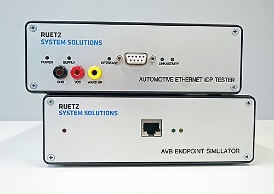 Copyright: RUETZ SYSTEM SOLUTIONSDescarga: http://www.ruetz-system-solutions.com/uploads/RUETZ-SYSTEM-SOLUTIONS-Automotive-Ethernet-AVB-endpoint-sim-H.jpgImagen 2: Wolfgang Malek es Director general y cofundador de RUETZ SYSTEM SOLUTIONS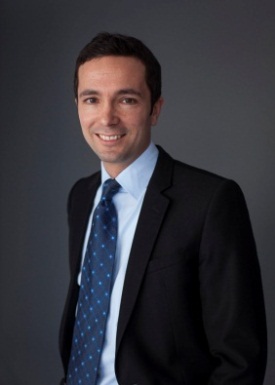 Copyright: RUETZ SYSTEM SOLUTIONSDescarga: http://www.ruetz-system-solutions.com/uploads/RUETZ-SYSTEM-SOLUTIONS-Wolfgang-Malek.jpgRUETZ SYSTEM SOLUTIONSCon amplios conocimientos en materia de comunicación de datos para los sistemas electrónicos de automoción, Ruetz System Solutions ofrece un servicio completo a los fabricantes de automóviles y proveedores, para un comienzo suave y oportuno de producción (SOP). El socio tecnológico con sede en Munich, ofrece servicios de ingeniería para la especificación e integración de sistemas, laboratorios de ensayo como servicio, pruebas de conformidad, evaluación de la tecnología y formación. Parte de las soluciones de ensayo de laboratorio son sistemas de prueba y plataformas. Con amplia capacidad en los sistemas de bus de datos para todos los estándares de transmisión de datos en el automóvil, tales como AVB, Bluetooth, CAN, Ethernet Automotive, FlexRay, LIN, MOST, USB y WLAN son compatibles de forma competente y fiable por el contratista general. Más información disponible en www.ruetz-system-solutions.comRUETZ SYSTEM SOLUTIONS GmbHWalter-Gropius-Strasse 1781543 Munich, GermanyContacto para los medios:Mandy AhlendorfT +49 8151 9739098E ma|at|ahlendorf-communication.com